      Професор:Торма Татјана     предмет:СИРОВИНЕ- ПРАКСАМејл адреса:    tormatanja@gmail.com; тел: 0691940800 Разред:  ПЕКАР I3Увијени коктел-штапићиПотребно је:250гр брашна1/2 кашичице соли1/2 (5гр) прашка за пециво100гр маст100мл(пола чаше) пива1 јаје50гр сусама( мака, семе лана , алева паприка слатка или љута._____________________________________________________________________Припрема:-Загрејати рерну на 2000С.-Брашно просејати, одмерити и помешати са прашком за пециво и са сољу. Додати маст(уље) и пиво. -Умесити тесто-Увити га у фолију и ставити у фрижидер 1сат.-Површину за рад посути брашном па тесто разваљати оклагијом на дебљину од 3-5мм.-Сећи округлим или обичним ножем на ТРАКЕ дужине 10см, ширине 1см-Премазати јајетом које смо пре тога улупали виљушком.-посузи сусамом.-узимати траку по траку и неколико пута је увити.-ставити у тепсију обложену папиром или намазану са машћу, маргарином или уљем.-слагати са размаком јер ће тесто да нарасте током печења.-пећи око 20 мин или док не добију светло-жуту боју.Уместо маст може се узети маргарин али га одмерити 125гр 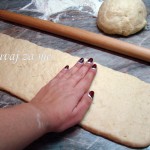 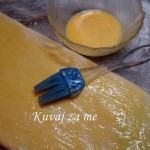 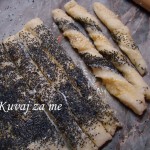 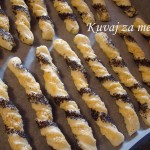 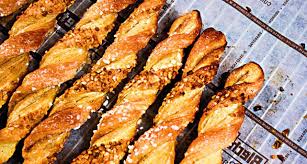 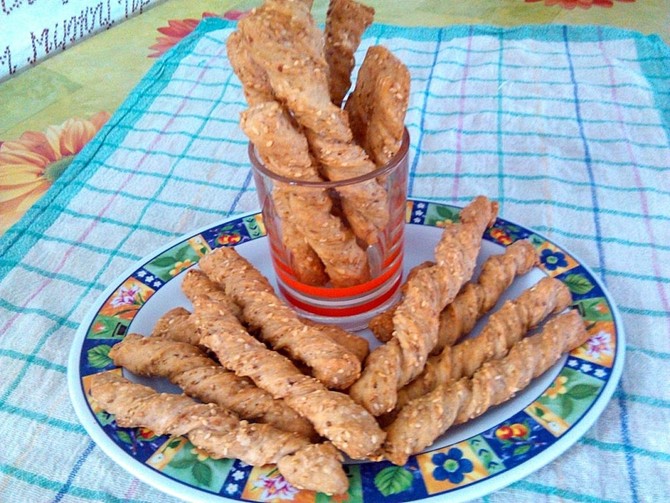 ЗАДАТАК:Изради један од  понуђених производа до среде , сликај и пошаљи професорици на мејл уписан на почетку или телефон вибер. Фотографиши тако да буде више слика и да се види како радиш.Уради овај прорачун до среде такође.ЗАДАТАК:Препиши табелу у свеску и упиши вредности или је одштампај и попуни.Израчунај процентни удео сировина и унеси у табелу.2.ЗАДАТАК:Задатак:   ИЗРАДА ДОМАЋИХ КИФЛИЦАО производу: Домаће кифле спадају у конзумна, слана пецива.Кифле спадају у бела пецива и то и у водена и у млечна, што зависи од сировина које се користе.Израђују се ручно.Потребне сировине , рецептура и прорачун:Потребан алат и прибор:сито, шпахла, четка, крпе, оклагија, посуде, тепсија, комора пећ.Поступак:директанЗамес:ручниПрипрема и одмеравање сировина----машински  замес---ферментација са премесивањем---округљивање---одмарање---развијање теста у лепињу---сечење округлом ножем---увијање---слагање у припремљену тепсију---завршна ферментација---печење---премазивање водом---хлађењеОпис поступка:Све сировине припремити на одговарајући начинПажљиво их одмеритиЗамес у трајању од 15 минФерментација на топлом 60/40мин(на 40 мин премесити)Тесто поделити на 4 или мање тесто на 2 делаТесто округлити до сјајне и глатке површинеОдморити га 5-10 минПажљиво развити у лепињу, сто посути брашном да се тесто не лепиТесто исећи на 16 ком.Ставити на сваки део фил:пекмез, еуро-крем, саламу, сир........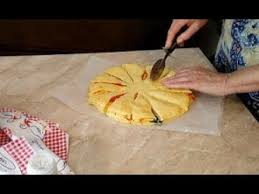 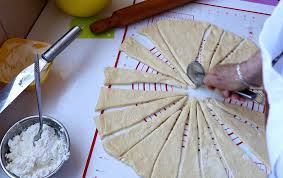 -Пажљиво увити кифле са што више навоја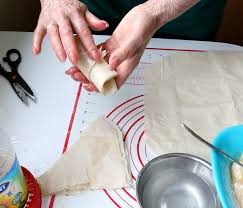 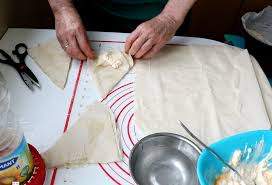 Тепсије намазати са машћуКифле послагати са оптималним растојањем( једна кифла)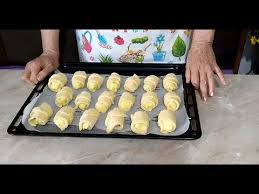 -премазати јајетом и посути сусамомЗавршна ферментација мин 30  мин на 35-40Ц(на топло место) Пећи на 250С до златно жуте боје (око 15 минута). Након вађења из пећи премазати водом.3.ЗАДАТАК: ОБЛАТНЕ-НАПОЛИТАНКЕПотребно је:1 паковање облатни5 јаја300 гр шећера2 ванил-шећера100гр чоколаде за кување250гр маргаринаПоступак израде:Јаја излупати (без делића љуске  провери ) у посуду, додати шећер и ванил-шећер па добро умутити миксером.Чоколаду изломити и ставити у шерпу, додати маргарин који треба исећи на коцкице и све  отопити на ТИХОЈ ВАТРИ уз непрестано мешање ( ринглу укључити на  пола или јединицу).У шерпу са чоколадом сада додати умућена јаја са шећером. Дуго мешати док се не сједини па вратити на ринглу и опет на тихој ватри кувати 3 минута.Узети лист облатне и окренути на горе страну са дубљим рељефом. Сада нанети 2-3 кутлаче топлог фила. Распоредити га равномерно па ставити други лист и поступак понављати док се фил не потроши.Колач прекрити фолијом и притиснути нечим тешким(кувар, већа шерпа.....), ставити на хладно до сутра. Исећи на штанглице и послужити.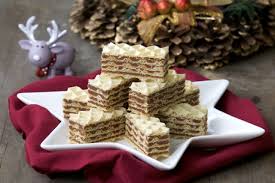 4.ЗАДАТАК: ПАЛАЧИНКЕМожете погледати на сајту:https://youtu.be/zM8zNwCJ4tM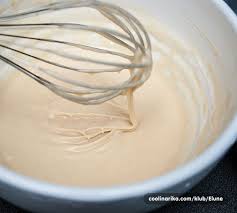 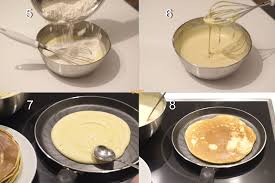 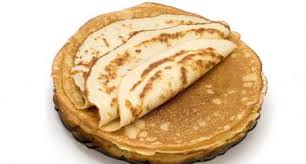 Потребно је:
3 јајета1/2 шоље киселе воде, може и обична али тада додати на врх ноже сода-бикарбоне1 шоља млека1дл уља1 кашичица соли1/2кг брашна= 500гр(добро је да буде ошто али није обавезно)Израда:Јаја умутити ручно или миксером, додати воду, млеко со уље и добро умутити без грудвица. Оставити да одстоји пола сата али није неопходно.Тигањ добро угрејати, додати пола кашике уља(толико да се замасти тигањ).Смешу сваки пут добро измешати, па кутлачом захватити смесу и у танком слоју је разлити по тигању.Када палачинка по целој површини промени боју од светле до тамније жуте и почне се одвајати од крајева , окренути је.5.ЗАДАТАК:Непечена торта са пудингомПотребно је:200гр петит кекса( плазма, пишкотице....шта имаш)2 пудинга од ваниле1/2литре млека4 јабуке8 кшика шећера 1 банана (може и без ње)Кесица шлага (млеко или вода и шећер  за мућење)Израда:Очистити јабуке и исећи на мање коцкице. Одмерити пола литре воде, додати велику кашику шећера , ставити коцкице јабуке и загрејати до кључања. Кувати око 2 минута.За то време у шољу сипати 1 пудинг од ваниле , додати 3 велике кашике шећера и 6 великих кашика воде и умутити без грудвица. У посуду са скуваним јабукама усути умућен пудинг из шоље и кувати 1-2 мин док се не згусне. Скинути са ватре.У мању четвртасту тепсију на дно поређати кекс па прелити пудиг са јабукама и лепо га изравнати.Скувати сада други пудинг од ваниле али сада са млеком и  3-4 кашике шећера. У скувани пудинг се може исецкати једна банана.Сада готов скувани пудинг прелити преко првог , изравнати. Охладити па умутити шлаг и ставити га од горе.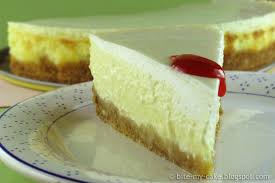 сировине%гр1.Брашно1002502.МастХ=1003.Пивох=1004.Сох=    55.Прашак за пецивох=    56.Јајех=  50(1ком)7.Сусам за посипањех=  508.Укупно тестах=560Ред бр            СИРОВИНЕ        гргр1.БРАШНОХ=10005002.СОХ=20 1 кашика  103.КВАСАЦХ=45-50 20-254.УЉЕХ=2 dl1dl5.ВОДА( млеко)Х=0,5 l2506.ШЕЋЕР1кашичицаПола кашичице7.Фил слани или слатки++